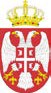 Република СрбијаАутономна Покрајина ВојводинаОпштина АпатинОПШТИНСКА УПРАВА ОПШТИНЕ АПАТИНБрој:  404-20/2017-IV Датум: 22.02.2017. годинеАпатинНа  основу  члана  108.  Закона  о  јавним  набавкама  („Службени  гласник  РС“,  бр.  124/2012,14/2015,68/2015 у даљем тексту: Закон), Начелник општинске управе Општине Апатин доноси:ОДЛУКУО ДОДЕЛИ УГОВОРАУговор за јавну набавку мале вредности, број 7/2017 набавка услуга– Техничка помоћ, саветовање и едукација у процесу формирања и изградње капацитета локалне акционе групе на подручју које покрива Општина АпатинОбразложењеНаручилац  Општинска управа Општине  Апатин  је  спровела  поступак  јавне  набавке  мале вредности 7/2017 набавка услуга - Техничка помоћ, саветовање и едукација у процесу формирања и изградње капацитета локалне акционе групе на подручју које покрива Општина Апатин, а на основу Одлуке о покретању поступка јавне набавке мале вредности, бр. 404-20/2017- IV  од дана 09.02.2017. године.У смислу члана 57. Закона, дана 13.02.2017. године позив за подношење понуда и конкурсна документација објављени су на Порталу јавних набавки, и интернет страници наручиоца. Рок за достављање понуда је био до 21.02.2017 године до 12,00 часова. На основу позив за подношење понуда, благовремено су пристигле понуде следећих понуђача:1. „ Micro projekt “ д.о.о. Алексе Шантића 66 21000 Нови Сад    Поступак отварања понуда вођен је дана  21.02.2017. године са почетком у 12,30 часова. На основу члана 104. став 6. Закона, записник о отварању понуда достављен је понуђачима који нису учествовали у поступку отварања понуда.Након отварања понуда, приступило се стручној оцени понуде и сачинио извештај о њој.У  извештају  о  стручној  оцени  понуде,  бр. 7/2017 од  дана 22.02.2017.  године, констатовано је следеће:1.	Предмет и процењена вредност јавне набавкеПредмет  јавне  набавке мале вредности, је набавка услуга– Техничка помоћ, саветовање и едукација у процесу формирања и изградње капацитета локалне акционе групе на подручју које покрива општина АпатинНазив и ознака из општег речника набавки     79410000- услуге саветовања у пословању и управљањуПроцењена вредност јавне набавке (без ПДВ –а): 800.000,00 динара без ПДВ - а.2.	Укупно је пристигла 1 (једна) понуда и то:         1. „ Micro projekt “ д.о.о. Алексе Шантића 66 21000 Нови Сад    3.	Критеријум за доделу уговора избор најповољније понуде је „најнижа понуђена цена“Одлука  о  додели  уговора  о  јавној  набавци услуга  бр.  7/2017  Техничка помоћ, саветовање и едукација у процесу формирања и изградње капацитета локалне акционе групе на подручју које покрива Општина Апатин је „ најнижа понуђена цена “.4.	Ранг листа прихватљивих понуда применом критеријума за доделу уговора:            5. 	Ранг листа опозваних понуда: НЕМА6.	Назив понуђача коме се додељује уговорКомисија   за   јавну   набавку   констатује   да   је   најповољнија   понуда   понуђача   „ Micro projekt “ д.о.о. Алексе Шантића 66, 21000 Нови Сад    На основу члана 112. став 2. тачка 5. Закона о јавним набавкама, Уговор  може да се закључи и пре истека рока за подношење захтева за заштиту права понуђача.На основу горе изнетог, одлучено је као у изреци ове одлуке.Поука о правном леку: Против ове одлуке понуђач може поднети захтев за заштиту права у року од 5 (пет) дана од дана објављиваља Одлуке на Порталу јавних набавки, на начин предвиђен чланом 149. Закона.НАЧЕЛНИК ОПШТИНСКЕ УПРАВЕ ОПШТИНЕ АПАТИНв.д Недељко ВученовићРбНазив понуђачаПонуђена ценабез ПДВ - аПонуђена ценаса ПДВ - ом1.„ Micro projekt “ д.о.о. Алексе Шантића 66, 21000 Нови Сад    790.000,00  динараније у систему ПДВ-а